Задание 1.Протабулировать ряд суммы и функцию на отрезке [а, b] с шагом h. Функциональный ряд S вычисляется с точностью . Суммируются все члены ряда, значения которых больше , то есть |Uk|>, где Uk - k - й член функционального ряда, который вычисляется по рекуррентной формуле.Листинг программыPrivate Sub CommandButton1_Click()Const e = 0.00001       ' Точность вычисленияConst PI = 3.14    a! = CDbl(InputBox("Введите нижнюю границу Х", , 0.1))    b! = CDbl(InputBox("Введите верхнюю границу Х", , 0.8))    h! = CDbl(InputBox("Введите шаг", , 0.005))    x! = a    s1$ = "":       s2$ = "":       s3$ = ""    Do        k% = 1        U! = 0        s! = 0        t! = 1        Do            t = t * x            U = t * Sin(k * PI / 4)            s = s + U            k = k + 1        Loop Until Abs(U) < e        s1 = s1 + CStr(x) & vbCrLf        s2 = s2 + Format(s, "#0.00000") & vbCrLf        s3 = s3 + Format(x * Sin(PI / 4) / (1 - 2 * x * Cos(PI / 4) + x ^ 2), "#0.00000") & vbCrLf        x = x + h    Loop Until x > b + h    TextBox1 = s1  ' Вывод в текстовые поля результатов табулирования    TextBox2 = s2    TextBox3 = s3End SubPrivate Sub CommandButton2_Click()    UserForm1.HideEnd SubPrivate Sub UserForm_Activate()    TextBox1 = ""    TextBox2 = ""    TextBox3 = ""End SubРезультат работы 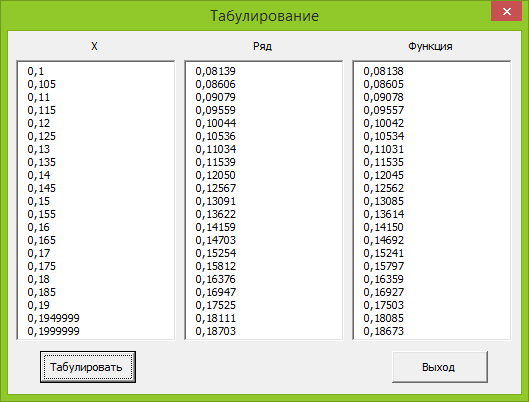 Задание 2.Задача: в среде программирования Visual Basic создать приложение, которое вычисляет определенный интеграл с помощью методов приближённого вычисления:Листинг программыConst PI = 3.14Function f(x) As Double    f = x ^ 2 * Sin(PI * x / 4)End FunctionFunction IntegralTrap(a, b, n, e) As Double  Dim h, s, x1, x As Double  Dim i As Integer  h = (b - a) / n  x = h * ((f(a) + f(b)) / 2 + f(a + h))  x1 = 0  Do While Abs(x - x1) > e    x1 = x    s = 0    For i = 1 To n - 1       s = s + f(a + h * i)    Next i    x = h * ((f(a) + f(b)) / 2 + s)  Loop  IntegralTrap = xEnd FunctionPrivate Sub CommandButton1_Click()    a! = CDbl(InputBox("Введите нижний предел a", , 0))    b! = CDbl(InputBox("Введите верхний предел b", , 3))    e! = CDbl(InputBox("Введите точность", , 0.005))    n% = CInt(InputBox("Введите количество итераций", , 10))    TextBox1.Text = CStr(IntegralTrap(a, b, n, e))End SubБлок-схема алгоритмаРезультат работы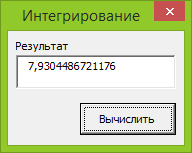 88, формула трапеций10